LI: To discuss and compare the life of the main character in The Matchbox Diary. I will be successful if...Comparison GridChallenge: Write a diary entry as the man telling the audience about how his life had changed.I can recognise key events of the story that would impact the main character’s life. I can use a comparison grid to record my ideas. I can use comparative language to explain similarities and differences.Life before the move to America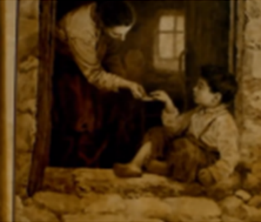 Life after the move to America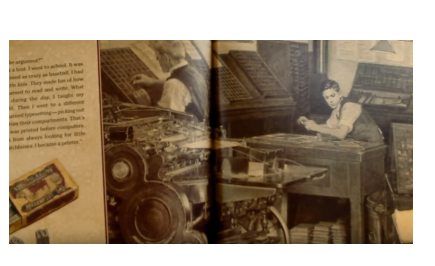 